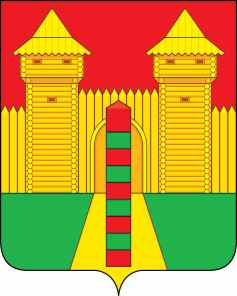 АДМИНИСТРАЦИЯ  МУНИЦИПАЛЬНОГО  ОБРАЗОВАНИЯ «ШУМЯЧСКИЙ  РАЙОН» СМОЛЕНСКОЙ  ОБЛАСТИРАСПОРЯЖЕНИЕот 10.02.2021г.    № 37-р           п. ШумячиВ соответствии со статьей 28 Устава муниципального образования «Шумячский район» Смоленской области, на основании ходатайства Муниципального бюджетного учреждения культуры «Шумячская централизованная клубная система»                от 10.02.2021г. № 151. Прекратить право оперативного управления Муниципального бюджетного учреждения культуры «Шумячская централизованная клубная система» на объекты муниципальной собственности муниципального образования «Шумячский район» Смоленской области (далее – Объекты):            2. Передать Объекты с баланса Муниципального бюджетного учреждения культуры «Шумячская централизованная клубная система» на баланс муниципального унитарного предприятия «Шумячское автотранспортное предприятие» муниципального образования «Шумячский район» Смоленской области и закрепить на праве хозяйственного ведения.           3. Отделу экономики и комплексного развития Администрации муниципального образования «Шумячский район» Смоленской области представить на утверждение акт приема-передачи Объектов и внести соответствующие изменения в реестр объектов муниципальной собственности муниципального образования «Шумячский район» Смоленской области.Глава муниципального образования«Шумячский район» Смоленской области                                                А.Н. ВасильевО приеме-передаче объектовосновных средств№п/пНаименование объектовИнвентарный номерИдентификационный номерГод выпускаБалансовая стоимость объектов (руб.)Остаточная стоимость объектов (руб.)1.Автобус марки КАВЗ 397653, регистрационный знак Р877ЕН67010135004Х1Е397653500382442005689 472,000,002.Грузовой фургон марки ИЖ-2715,  регистрационный знак К022КХ6701510010ХТК271500Х0616385199283 864,000,003.Автобус марки ГАЗ 3307-ГСК101, регистрационный знак Х747КС6701510004ХТН330700Р149369019931 251 548,000,004.Автомобиль марки ГАЗ 3110, регистрационный знак У353КО67010105012ХТН311000Х08868881999340 000,000,00